Glazbena škola Pavla Markovca	30. studenoga 2022. Zagreb, Trg žrtava fašizma 9                        Dvorana škole, početak u 1415 satiŠkolska godina 2022./2023.	       045. priredbaJAVNI SATviolinaK. & H. Colledge: Prvi nastupValcerJANA BOSANČIĆ, I. o.K. & H. Colledge: Dva po dvaKružni tokMILA FABIJANAC, I. o.K. & H. Colledge: Zmije i ljestveKamenčići za hodanje KlokanZOLA SARNAVKA, I. o.K. & H. Colledge: ValcerKlokanLUIS FABIAN DEVČIĆ POBLETE, I. o.K. & H. Colledge: Zmije i ljestvePjesma za tulumELENA MAKSIMOVSKA, I. o.Dječja pjesmica: Mi smo djeca vesela Dječja pjesmica: Seljančice malena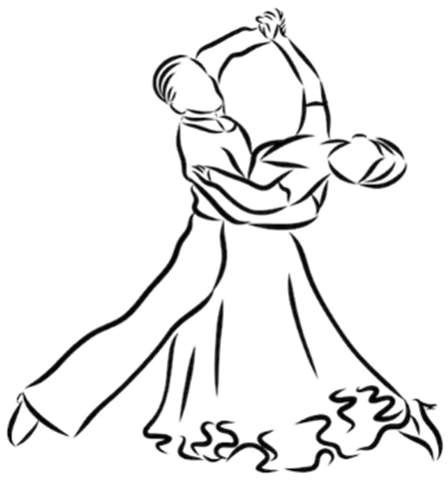 RENEE GAVRIĆ, III. o.G-durK. Rodionov: EtidaLINDA MATIJAŠEC, II. o.E-durEtida alla KomarovskiLEON BARTOL PAVLEK, IV. o.D-durEtida alla KomarovskiLORENA BARTOL PAVLEK, IV. o.G-durR. Kreutzer: Etida br. 1MILA SIROVEC, VI. o.G-durCh. de Beriot: Etida br. 132BELA PRSTAČIĆ, VI. o.D-durR. Kreutzer: Etida br. 2ANIKA ŠILIĆ, III. s.Nastavnica: Jelena Žužak, prof.Glasovirska pratnja: Anamaria Bilandžić, mag. mus.